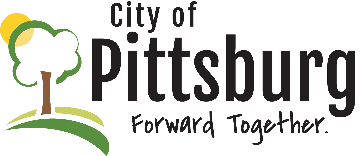 JOB DESCRIPTIONCOMMUNICATIONS TECHNICIAN ICOMMUNICATIONS TECHNICIAN I continued COMMUNICATIONS TECHNICIAN I continued